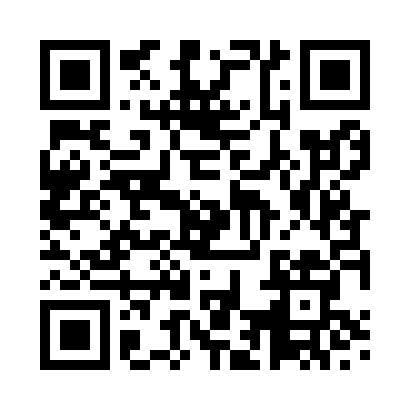 Prayer times for Afon Tryweryn, UKWed 1 May 2024 - Fri 31 May 2024High Latitude Method: Angle Based RulePrayer Calculation Method: Islamic Society of North AmericaAsar Calculation Method: HanafiPrayer times provided by https://www.salahtimes.comDateDayFajrSunriseDhuhrAsrMaghribIsha1Wed3:375:411:116:208:4310:472Thu3:345:391:116:218:4510:513Fri3:305:371:116:228:4610:544Sat3:275:351:116:238:4810:575Sun3:245:331:116:248:5011:006Mon3:215:311:116:258:5211:017Tue3:205:291:116:278:5311:028Wed3:195:281:116:288:5511:039Thu3:185:261:116:298:5711:0410Fri3:185:241:116:308:5811:0511Sat3:175:221:116:309:0011:0612Sun3:165:211:116:319:0211:0613Mon3:155:191:116:329:0311:0714Tue3:145:171:116:339:0511:0815Wed3:135:161:116:349:0611:0916Thu3:135:141:116:359:0811:1017Fri3:125:131:116:369:1011:1018Sat3:115:111:116:379:1111:1119Sun3:105:101:116:389:1311:1220Mon3:105:081:116:399:1411:1321Tue3:095:071:116:409:1611:1422Wed3:095:061:116:419:1711:1423Thu3:085:041:116:419:1911:1524Fri3:075:031:116:429:2011:1625Sat3:075:021:116:439:2111:1726Sun3:065:011:116:449:2311:1727Mon3:065:001:126:459:2411:1828Tue3:054:591:126:459:2511:1929Wed3:054:581:126:469:2711:1930Thu3:044:571:126:479:2811:2031Fri3:044:561:126:479:2911:21